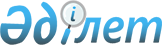 Ұйғыр ауданы әкімдігінің кейбір қаулыларының күші жойылды деп тану туралыАлматы облысы Ұйғыр ауданы әкімдігінің 2018 жылғы 4 қыркүйектегі № 412 қаулысы. Алматы облысы Әділет департаментінде 2018 жылы 3 қазанда № 4843 болып тіркелді
      "Құқықтық актілер туралы" 2016 жылғы 6 сәуірдегі Қазақстан Республикасы Заңының 27-бабына сәйкес, Ұйғыр ауданының әкімдігі ҚАУЛЫ ЕТЕДІ:
      1. Осы қаулының қосымшасына сәйкес Ұйғыр ауданы әкімдігінің кейбір қаулыларының күші жойылды деп танылсын.
      2. Осы қаулының орындалуын бақылау аудан әкімі аппаратының басшысы Исламов Султан Турсуновичке жүктелсін.
      3. Осы қаулы әділет органдарында мемлекеттік тіркелген күннен бастап күшіне енеді және алғашқы ресми жарияланған күнінен кейін күнтізбелік он күн өткен соң қолданысқа енгізіледі. Ұйғыр ауданы әкімдігінің күші жойылды деп танылатын кейбір қаулыларының тізбесі
      1. "Ұйғыр ауданы әкімінің аппараты" мемлекеттік мекемесінің регламентін бекіту туралы" 2015 жылғы 10 сәуірдегі № 04-67 (Нормативтік құқықтық актілерді мемлекеттік тіркеу тізілімінде № 3177 тіркелген, 2015 жылдың 22 мамырында аудандық "Қарадала тынысы-Қарадала нәпәси" газетінде жарияланған);
      2. "Ұйғыр ауданының ішкі саясат бөлімі" мемлекеттік мекемесінің Ережесін бекіту туралы" 2015 жылғы 10 сәуірдегі № 04-75 (Нормативтік құқықтық актілерді мемлекеттік тіркеу тізілімінде № 3178 тіркелген, 2015 жылдың 25 маусымында "Әділет" ақпараттық-құқықтық жүйесінде жарияланған);
      3. "Ұйғыр ауданының ветеринария бөлімі" мемлекеттік мекемесінің Ережесін бекіту туралы" 2015 жылғы 02 маусымдағы № 06-110 (Нормативтік құқықтық актілерді мемлекеттік тіркеу тізілімінде № 3272 тіркелген, 2015 жылдың 04 қыркүйегінде "Әділет" ақпараттық-құқықтық жүйесінде жарияланған);
      4. "Ұйғыр ауданының қаржы бөлімі" мемлекеттік мекемесінің Ережесін бекіту туралы" 2015 жылғы 30 шілдедегі № 07-207 (Нормативтік құқықтық актілерді мемлекеттік тіркеу тізілімінде № 3374 тіркелген, 2015 жылдың 15 қыркүйегінде "Әділет" ақпараттық-құқықтық жүйесінде жарияланған);
      5. "Ұйғыр ауданының кәсіпкерлік бөлімі" мемлекеттік мекемесінің Ережесін бекіту туралы" 2015 жылғы 03 тамыздағы № 08-208 (Нормативтік құқықтық актілерді мемлекеттік тіркеу тізілімінде № 3376 тіркелген, 2015 жылдың 15 қыркүйегінде "Әділет" ақпараттық-құқықтық жүйесінде жарияланған);
      6. "Ұйғыр ауданының жолаушы көлігі және автомобиль жолдары бөлімі" мемлекеттік мекемесінің Ережесін бекіту туралы 2015 жылғы 06 тамыздағы № 08-212 (Нормативтік құқықтық актілерді мемлекеттік тіркеу тізілімінде № 3378 тіркелген, 2015 жылдың 17 қыркүйегінде "Әділет" ақпараттық-құқықтық жүйесінде жарияланған);
      7. "Ұйғыр ауданының тұрғын үй-коммуналдық шаруашылық және тұрғын үй инспекциясы бөлімі" мемлекеттік мекемесінің Ережесін бекіту туралы" 2015 жылғы 06 тамыздағы № 08-213. (Нормативтік құқықтық актілерді мемлекеттік тіркеу тізілімінде № 3383 тіркелген, 2015 жылдың 08 қазанында "Әділет" ақпараттық-құқықтық жүйесінде жарияланған);
      8. "Ұйғыр ауданы әкімінің аппараты" мемлекеттік мекемесінің Ережесін бекіту туралы" 2015 жылғы 07 тамыздағы № 08-218 (Нормативтік құқықтық актілерді мемлекеттік тіркеу тізілімінде № 3429 тіркелген, 2015 жылдың 09 қазанында "Әділет" ақпараттық-құқықтық жүйесінде жарияланған);
      9. "Ұйғыр ауданының экономика және бюджеттік жоспарлау бөлімі" мемлекеттік мекемесінің Ережесін бекіту туралы" 2015 жылғы 10 тамыздағы № 08-222 (Нормативтік құқықтық актілерді мемлекеттік тіркеу тізілімінде № 3425 тіркелген, 2015 жылдың 05 қазанында "Әділет" ақпараттық-құқықтық жүйесінде жарияланған);
      10. "Ұйғыр ауданының жұмыспен қамту және әлеуметтік бағдарламалар бөлімі" мемлекеттік мекемесінің Ережесін бекіту туралы" 2015 жылғы 11 тамыздағы № 08-223 (Нормативтік құқықтық актілерді мемлекеттік тіркеу тізілімінде № 3420 тіркелген, 2015 жылдың 05 қазанында "Әділет" ақпараттық-құқықтық жүйесінде жарияланған);
      11. "Ұйғыр ауданының сәулет және қала құрылысы бөлімі" мемлекеттік мекемесінің Ережесін бекіту туралы" 2015 жылғы 14 тамыздағы № 08-227 (Нормативтік құқықтық актілерді мемлекеттік тіркеу тізілімінде № 3431 тіркелген, 2015 жылдың 13 қазанында "Әділет" ақпараттық-құқықтық жүйесінде жарияланған);
      12. "Ұйғыр ауданының жер қатынастары бөлімі" мемлекеттік мекемесінің Ережесін бекіту туралы" 2015 жылғы 03 қыркүйектегі № 09-259 (Нормативтік құқықтық актілерді мемлекеттік тіркеу тізілімінде № 3488 тіркелген, 2015 жылдың 26 қазанында "Әділет" ақпараттық-құқықтық жүйесінде жарияланған);
      13. "Ұйғыр ауданының Қырғызсай ауылдық округі әкімінің аппараты" мемлекеттік мекемесінің Ережесін бекіту туралы" 2015 жылғы 13 қазандағы № 10-279 (Нормативтік құқықтық актілерді мемлекеттік тіркеу тізілімінде № 3585 тіркелген, 2015 жылдың 18 желтоқсанында "Әділет" ақпараттық-құқықтық жүйесінде жарияланған);
      14. "Ұйғыр ауданының құрылыс бөлімі" мемлекеттік мекемесінің Ережесін бекіту туралы" 2015 жылғы 02 қазандағы № 12-343 (Нормативтік құқықтық актілерді мемлекеттік тіркеу тізілімінде № 3629 тіркелген, 2016 жылдың 06 қаңтарында "Әділет" ақпараттық-құқықтық жүйесінде жарияланған);
      15. "Ұйғыр ауданының Сүмбе ауылдық округі әкімінің аппараты" мемлекеттік мекемесінің Ережесін бекіту туралы" 2015 жылғы 13 қазандағы № 10-277 (Нормативтік құқықтық актілерді мемлекеттік тіркеу тізілімінде № 3584 тіркелген, 2015 жылдың 21 желтоқсанында "Әділет" ақпараттық-құқықтық жүйесінде жарияланған);
      16. "Ұйғыр ауданының Ақтам ауылдық округі әкімінің аппараты" мемлекеттік мекемесінің Ережесін бекіту туралы" 2015 жылғы 13 қазандағы № 10-278 (Нормативтік құқықтық актілерді мемлекеттік тіркеу тізілімінде № 3583 тіркелген, 2015 жылдың 18 желтоқсанында "Әділет" ақпараттық-құқықтық жүйесінде жарияланған);
      17. "Ұйғыр ауданының дене шынықтыру және спорт бөлімі" мемлекеттік мекемесінің Ережесін бекіту туралы" 2015 жылғы 20 қазандағы № 10-287 (Нормативтік құқықтық актілерді мемлекеттік тіркеу тізілімінде № 3543 тіркелген, 2015 жылдың 16 қарашасында "Әділет" ақпараттық-құқықтық жүйесінде жарияланған);
      18. "Ұйғыр ауданының ауылшаруашылық бөлімі" мемлекеттік мекемесінің Ережесін бекіту туралы" 2015 жылғы 20 қазандағы № 10-290 (Нормативтік құқықтық актілерді мемлекеттік тіркеу тізілімінде № 3577 тіркелген, 2015 жылдың 26 қарашасында "Әділет" ақпараттық-құқықтық жүйесінде жарияланған);
      19. "Ұйғыр ауданының мәдениет және тілдерді дамыту бөлімі" мемлекеттік мекемесінің Ережесін бекіту туралы" 2015 жылғы 02 желтоқсандағы № 12-344 (Нормативтік құқықтық актілерді мемлекеттік тіркеу тізілімінде № 3638 тіркелген, 2016 жылдың 06 қаңтарында "Әділет" ақпараттық-құқықтық жүйесінде жарияланған).
					© 2012. Қазақстан Республикасы Әділет министрлігінің «Қазақстан Республикасының Заңнама және құқықтық ақпарат институты» ШЖҚ РМК
				
      Аудан әкімі

Ш. Нурахунов
Ұйғыр ауданы әкімдігінің 2018 жылғы "04" қыркүйектегі № 412 қаулысына қосымша